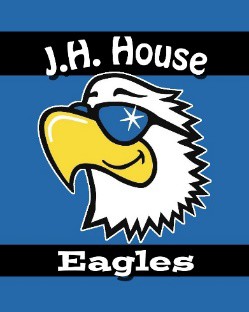 School-Parent CompactJ. H. House Elementary SchoolSchool Year: 2023 – 2024Revised: April 24, 2023Dear Parent/Guardian,J. H. House Elementary School students participating in the Title I, Part A program, and their families, agree that this Compact outlines how the parents, the entire school staff, and the students will share the responsibility for improved student academic achievement, as well as describes how the school and parents will build and develop a partnership that will help children achieve the State of Georgia’s high standards.JOINTLY DEVELOPEDTo understand how working together can benefit your child, it is first important to understand the districts and school’s goals for student academic achievement.ROCKDALE COUNTY PUBLIC SCHOOLS GOALSJ. H. HOUSE ELEMENTARY SCHOOL GOALSTo help your child meet the district and school goals, the school, you, and your child will work together to:SCHOOL/TEACHER RESPONSIBILITIESJ. H. House Elementary School will:PARENT RESPONSIBILITIESWe, as parents, will:STUDENT RESPONSIBILITIESJ. H. House Elementary School students will:COMMUNICATION ABOUT STUDENT LEARNINGJ. H. House Elementary School is committed to frequent two-way communication with families about student learning. Some of the ways you can expect us to reach you are:ACTIVITIES TO BUILD PARTNERSHIPSJ. H. House Elementary School offers ongoing events and programs to build partnerships with families. These opportunities include:THIS PAGE IS INTENTIONALLY LEFT BLANKPlease sign the following page.Please sign and date below to acknowledge that you have read, received, and agree to this School-Parent Compact. Once signed, please return the form to your child’s teacher. We look forward to our school- parent partnership!